Fagutvalget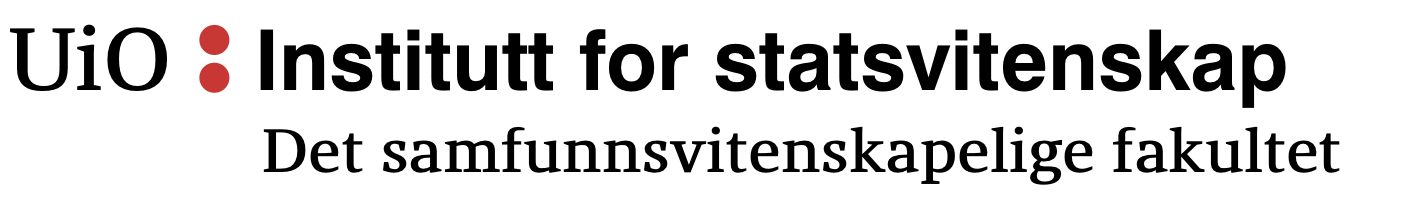 Institutt for statsvitenskapDet samfunnsvitenskapelige fakultetMøtereferat Til:		Fagutvalget ved Institutt for statsvitenskapDato: 		tirsdag 24. mars 2020Tid:		09:15 – 10:00Sted:		Rom 214, E. S. hus, Moltke Moes vei 31, Universitet i OsloOrdstyrer:	Janicke EckhoffReferent: 	Thomas TangenTilstede:	Henrik Vincent F. Vassal		Fravær:		Hermann ZimmermannJanicke EckhoffJens Kristian ØvstebøLinn-Kristine FørdeMette SandstadSigve Chrisander IversenThomas TangenV20/42	Godkjenning av innkalling, dagsorden og referatFeil sakssekvensnummer under eventuelt. Er rettet opp i referat.Godkjenning av innkalling, dagsorden og referat er enstemmig vedtatt.V20/43	Orientering fra vervLeder v/ JanickeRedegjøringspunktNestleder v/ Henrik VincentSTV skulle delta på Holmenkollen-stafetten, men dette ble som kjent avlyst.ZP har utsatt frist for levering av artikler. Sekretariat v/ ThomasJobbet med Fagutvalgets Digitale ArkivØkonomi v/ MetteSendt melding til Barzan Naif Karim (tidl. økonomiansvarlig) om penger fra Instituttet.Kommunikasjon v/ HermannHåndteringen av Facebook-gruppen til STV1233. Den har fungert godt.Arrangementer v/ Linn-KristineIntet å orientere. Samfunnsvitenskapelig Studentutvalg (SVSU) v/ Jens KristianIkke tilstede.Instituttstyret v/ Janicke & Henrik VincentIkke tilstede /intet å orientere.Programrådet v/ Sigve & HermannIntet å orientere.V20/44	Møte med Bjørn Høyland og Ingvild Nygård BojerHenrik Vincent redegjør:Hadde møte med Bjørn Høyland og Ingvild Nygård Bojer.Det ble foreslått om det var mulig å gå tilbake til ordningen der man kan velge emner fra Fakultetet, men det sa SV-info nei til fordi det ble for mye administrasjon. Alle skoleeksamener har blitt til hjemmeeksamener. [Janicke ankommer 09:33.]Hermann: Som følger av at det blir hjemmeeksamen blir også formen på eksamen annerledes, derunder at spørsmålene omformuleres slik at de er mer passende et hjemmeeksamensformat. De kunne ikke si noe om tidene ville bli den samme.Henrik Vincent: Det er uheldig overfor de studentene som har forberedt seg til en skoleeksamen, så det regnes at strykprosenten kommer til å øke.Janicke: Blir pensum det samme?Hermann: De sa ikke noe om det.Mette: Tipper pensumet blir det samme.Hermann: Det kommer ingen ytterligere endringer i eksamensform uavhengig av hvordan situasjonen utvikler seg. Det største problemet i STV1233-gruppen er at folk kommer til å klare å skaffe seg pensum.Mette: Tror Akademika tilrettelegger ganske greit, kan sende og hente.V20/45-A	KakedagHenrik Vincent redegjør:Det var hyggelig med kakedag forrige gang.Janicke: Var det mange utenfor Instituttet som deltok?Henrik Vincent: Ja. Fikk besøk av tidligere utvalgssekretær Elias Petterson. Det var ingen fra STV1233 som kom, selv om de hadde meldt at de skulle komme.Janicke: Er det noe man kan gjøre for å bedre oppmøtet?Henrik Vincent: Det er vanskelig fordi det er kake på kakedag og det drar folk.Mette: Tenker at å fortsette med kakedag annenhver uke er en grei ordning. Kanskje ikke like lenge?Henrik Vincent: Lurt å ha kakedag som en mulighet for studentene å ytre seg.Janicke: Enig. Enig også med Mette om at det ikke trenger å vare like lenge som forrige gang.Henrik Vincent: Enig.Fagutvalget ved ISV fortsetter å avholde kakedag fremover annenhver uke, med forkortet møtetid på to timer.V20/45-B	MøteplanHenrik Vincent foreslår at fremtidige møter legges på et senere tidspunkt grunnet at forelesninger er blitt digitalisert. Det foreslåes kl. 10:15.[Jens Kristian ankommer 09:53]Møteplanen er satt til tirsdager kl. 10:15.Møtet er hevet 10:00.Med vennlig hilsen,Janicke Eckhoff			Thomas TangenLeder 					SekretærFagutvalget for ISV 			Fagutvalget for ISV